Liste de matériel CM1 salle 12    -   Année 2018-2019 M. BABILON (lundi/mardi/vendredi) et Mme. SIVA (jeudi)Chers parents, A la rentrée prochaine, votre enfant sera en classe de CM1 en salle 12.Cette année, la salle 12 va faire l’expérience d’une commande globale,  c’est-à-dire que nous allons  acheter  la quasi-totalité du matériel scolaire dont votre enfant aura besoin en courant d’année.Cela a,  pour vous, plusieurs avantages :Eviter d’aller en magasin avec une longue  liste d’affaires scolairesPayer les affaires de votre enfant moins cher (les commandes en gros permettent d’avoir un pourcentage de réduction très intéressant)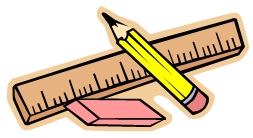 Cela a, pour nous, plusieurs avantages :Une bonne qualité de matérielUn matériel uniformiséLa totalité du matériel disponible à la rentréeUn matériel  toujours disponible (il n’ira pas à la maison le soir). C’est pourquoi nous vous demanderons 43€,  réglables en espèces ou en chèque (cette somme couvre la totalité des achats de cahiers, agenda, classeur, règle, compas, stylos, colles,...). Cette somme vous sera demandée à la rentrée.   Il faudra y ajouter les 12 € destinés à la coopérative scolaire.	Merci donc de prévoir 55 € au total.Ce matériel restera en classe toute l’année. Un stylo, une règle, un crayon de papier et une gomme  vous seront fournis pour les entrainements à la maison. Merci de garder la trousse de cette année pour les stocker.  (Les crayons de couleur, les feutres et l’équerre pourront exceptionnellement faire l’aller-retour selon les entrainements.)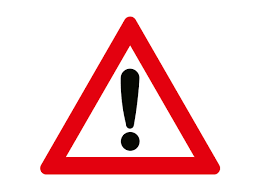          Pour la salle 12, il reste à acheter par les parents:- le cartable,- 1 paire de patins pour le gymnase (dans un sac en tissus)- 2  boîtes de mouchoirsD’avance merci pour votre participation !Si vous avez la moindre question, n’hésitez pas à venir à notre rencontre. Le mail est aussi possible: salle.douze.leclerc@gmail.com (réponse sous réserve de lecture ;o)Au plaisir de vous voir à la rentrée, le lundi 3 septembre, nous vous souhaitons d’ores et déjà de bonnes vacances. Les enseignants de la salle 12                   M. BABILON et Mme. SIVA